ESPID Membership Trainee Declaration Form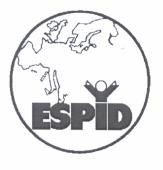 Please note - trainee membership is valid for 3 years only. Thereafter you will automatically become a full ESPID Member.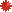 